
Тема недели на период с 27-08 мая 2020 г. «9 мая»Родителям рекомендуется.Актуальность: 75 лет минуло со дня Победы в Великой Отечественной войне, но не меркнет величие подвига нашего народа. В этот праздник мы поздравляем ветеранов и чтим память павших. Многие десятилетия эта традиция передается из поколения к поколению.Основная масса детей мало знает о Великой Отечественной войне, поэтому решили этой проблемой заняться более глубоко и серьезно, т.е. изучить её через проектную деятельность.Но в связи с самоизоляцией, уважаемые родители, прошу вас пополнить знания детей о ВОВ через интернет. Все доступно. Копируем ссылку, вставляем в поисковик, смотрим, читаем, слушаем, делаем. Цель проекта: Формирование у старших дошкольников гражданской позиции, патриотических чувств и любви к Родине, на основе расширения представлений старших дошкольников о победе защитников отечества в Великой Отечественной войне, а так же, формирование у них знаний о ВОВ, через различные виды детской деятельности с помощью дистанционного обученияЗадачи проекта:1.Формировать чувство исторической сопричастности к своему народу, ценностное отношение к Родине на основе ознакомления детей старшего дошкольного возраста с историческими фактами военных лет: об истории Великой Отечественной войны, о героях войны и о подвигах юных героев.2. Обогатить представления детей о мужестве, героизме, отваге народа, о значении Победы нашего народа в Великой Отечественной войне.3. Воспитывать чувство гордости и уважения к родным и близким людям, принимавшим участие в сражениях за Родину, к павшим бойцам и ветеранам ВОВ.4.Продолжать развивать творческие способности детей, в рамках реализации проекта.5. Привлечь родителей к совместным познавательно - тематическим мероприятиям. Сформировать у родителей активную позицию в патриотическом воспитании и образовании детей.  Перспективный план реализации дистанционного проекта"Мы наследники Победы"(старшая группа) на 2020 годБерегите СЕБЯ и СВОИХ БЛИЗКИХ!№Что?Где?1О войне для детей(предварительная беседа для родителей)https://www.youtube.com/watch?v=ggqxDEqby-Y&list=PL0iVTTpvEHRSvEprg_ieFYCyR39WIOFin&index=202Прослушать песню «День ПОБЕДЫ»https://drive.google.com/open?id=1fJdqBGfzT-_P91CRzABmjTE3AFwslJ4s3День победы. Детям про 9 мая. Что за праздник 9 мая?https://www.youtube.com/watch?v=LEE-cuS_05k&list=PL0iVTTpvEHRSvEprg_ieFYCyR39WIOFin&index=224Выучить наизустьДень ПобедыДень Победы 9 Мая –Праздник мира в стране и весны.В этот день мы солдат вспоминаем,Не вернувшихся в семьи с войны.В этот праздник мы чествуем дедов,Защитивших родную страну,Подарившим народам ПобедуИ вернувшим нам мир и весну!(Н. Томилина)5Разучить, вспомнить песню «Катюша»https://drive.google.com/open?id=1bNuM3kvT7Xk5Ct33V1CXgfy2Ut_g_UmQ6Мультфильм «Солдатская сказка»https://www.youtube.com/watch?v=ucAGfi006_g7Разучить стихотворениеЧто такое День ПобедыЧто такое День Победы?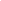 Это утренний парад:Едут танки и ракеты,Марширует строй солдат.Что такое День Победы?Это праздничный салют:Фейерверк взлетает в небо,Рассыпаясь там и тут.Что такое День Победы?Это песни за столом,Это речи и беседы,Это дедушкин альбом.Это фрукты и конфеты,Это запахи весны…Что такое День Победы –Это значит – нет войны.8РИСУЕМ САЛЮТ. Идея для детского творчества.Рисунок на 9 Майhttps://www.youtube.com/watch?v=H5OzPiXf_JU9Просмотреть с детьми ПАМЯТНИКИ ВОВhttps://drive.google.com/open?id=1RY0py6xYRW8ZacQor9Rl2_SPld_r8yVA10Совместная работа родителя и ребенка по изготовлению открытки к 9 маяhttps://www.youtube.com/watch?v=ZBEqADAcO5M11Выучить наизусть по желаниюНужен мирМир и дружба всем нужны!Мир важней всего на свете!На земле, где нет войны,Ночью спят спокойно дети.Там, где пушки не гремят,В небе солнце ярко светит,Нужен мир для всех ребят!Нужен мир на всей планете!Пусть пулеметы не строчатИ пушки грязные молчат,Пусть в небе не клубится дым,Пусть небо будет голубым,Пусть бомбовозы по немуНе пролетают ни к кому,Не гибнут люди, города…Мир нужен на земле всегда!(Найденова Н.)12Просмотреть видео ПАРАД посвященный Дню ПОБЕДЫ за 2019 годВ СВЯЗИ С ПЕРЕНОСОМ ПРАЗДНИКА.В ДЕНЬ ПОБЕДЫ 9 МАЯ прошу вас включить на ютубе ПАРАД за 2019 год.Для просмотра13Загадки про 9 маяВдруг из чёрной темноты
В небе выросли кусты.
А на них-то голубые,
Пунцовые, золотые
Распускаются цветы
Небывалой красоты.
И все улицы под ними
Тоже стали голубыми,
Пунцовыми, золотыми,
Разноцветными.
СалютЗадаю я вам вопрос.
Что же носит наш матрос?
Полосатая рубашка
Называется …
ТельняшкаЕсли расцвели тюльпаны,Значит скоро ветераны -Наши прадеды и дедыВстретят праздник .... День Победы.Когда пошли мы на парад,Его в руке нёс старший брат.Нам без него нельзя никак,Ведь это наш Российский ....ФлагВстану я сегодня рано,Буду очень-очень рад,Ведь меня сегодня мамаПоведет на наш ....Парад